На основу члана 66. Статута општине Нови Кнежевац („Сл.лист општине Нови Кнежевац“, број 3/2019) и члана 11. став 2. Одлуке о условима и начину финансирања потреба у области спорта у општини Нови Кнежевац („Сл.лист општине Нови Кнежевац“, број 39/2012), председник општине Нови Кнежевац, дана 16.01.2024. год, расписујеЈАВНИ КОНКУРСЗА ФИНАНСИРАЊЕ ПОТРЕБА У ОБЛАСТИ СПОРТА У 2024. ГОДИНИИЗ БУЏЕТА ОПШТИНЕ НОВИ КНЕЖЕВАЦ	1. Средства по овом Конкурсу додељују се спортским организацијама са територије општине Нови Кнежевац у циљу  финансирања и суфинансирања трошкова програма и пројеката спортских клубова за редовну делатност и такмичарски спорт из буџета општине Нови Кнежевац за календарску 2024. годину.	Укупан износ средстава намењених за финансирање пројеката у области спорта из буџета општине Нови Кнежевац у 2024. години за овај конкурс износи 11.000.000,00 динара.	2. Право учешћа на Конкурсу имају спортске организације, клубови и друга правна лица у области спорта која су регистрована на територији општине Нови Кнежевац односно имају седиште на подручју општине Нови Кнежевац.	3. Конкурсна документација и правилник се може преузети на званичном сајту општине Нови Кнежевац www.noviknezevac.rs. 	4. Конкурсна документација обавезно садржи:	- пријавни образац	- образац описа пројекта (обрасци СД 1)	- фотокопију решења о упису у АПР	- подаци о трезорском рачуну	- копија обрасца о овлашћеним лицима	- одлуку надлежног органа о усвајању извештаја о раду за 2023. годину и плана и програма рада за 2024. годину	- календар такмичења оверен од гранског спортског савеза(*опционо)	5. Пријаве се подносе Комисији за спровођење поступка јавног конкурса за финансирање програма у области спорта у општини Нови Кнежевац на посебном обрасцу који је саставни део конкурсне документације у  коверти са назнаком: „Јавни конкурс за финансирање пројеката спортских организација“ Краља Петра  I Карађорђевића број 1. 23330 Нови Кнежевац, поштом или предајом на писарници Општинске управе најкасније до 25.01.2024. године.6. Неблаговремене као и непотпуне пријаве се неће разматрати7. О резултатима јавног конкурса председник општине обавештава учеснике у конкурсу у року од 8 дана од дана утврђивања резултата спроведеног поступка јавног огласа.	Одлука о додели средстава спортским организацијама из буџета општине Нови Кнежевац се објављује на званичној интернет презентацији општине, као и у „Службеном листу општине Нови Кнежевац“ најкасније у року од 8 дана од дана доношења Одлуке.	8. Учесници конкурса имају право да поднесу приговор на Одлуку о додели средстава спортским организацијама из буџета општине Нови Kнежевац Општинском већу општине Нови Кнежевац у року од 8 дана од дана достављања Одлуке о избору пројеката.	9. По коначности Одлуке о избору пројеката председник општине закључује уговор о финансирању пројекта са спортским организацијама.	10. Корисници средстава из ове Одлуке дужни су да доставе извештај  о утрошку одобрених средстава, односно реализацији одобрених пројеката најмање једном годишње а на захтев комисије и више пута до краја реализације програма.	Уколико су одобрена средства ненаменски утрошена корисници средстава су дужни да их врате у буџет општине Нови Кнежевац, са припадајућом каматом.11. Јавни конкурс се објављује у „Службеном листу општине Нови Кнежевац“, на званичној интернет презентацији општине Нови Кнежевац и у локалним медијима.	Додатне информације се могу добити код Кришанов Недељка на тел. 0230/82-055 локал 191.								ПРЕДСЕДНИК ОПШТИНЕ								     др Радован Уверић с.р.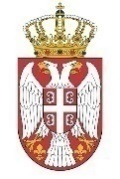 Република СрбијаАутономна Покрајина ВојводинаОпштина Нови КнежевацПредседник општине    Број:II-66-1/2024   Дана:16.01.2024. године23330 Нови Кнежевац • Краља Петра I Карађорђевића бр.1ПИБ: 101460424 • матични број: 08385327телефон: (0230) 82-055 • fax: (0230) 82-076www.noviknezevac.rs